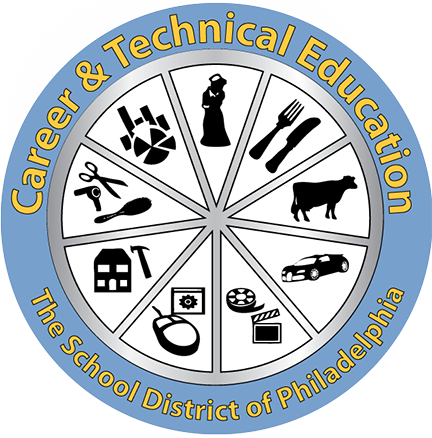 Career & Technical Education Makes A Difference!The "TOP 10" Reasons for Enrolling in Career & Technical Education ProgramsStudents can earn industry certifications and credentials.
While enrolled in CTE programs, students can earn industry recognized certifications and credentials that enable them to be employed directly from high school or obtain college credit in some programs by earning these certifications. The School District pays the costs of the certification exams which run from $25.00 to $450.00 per exam.Students can qualify for college credits.
Students who completed their CTE program through the Pennsylvania SOARS program may be awarded up to 15 college credits at no cost, which can be used towards their associate or bachelor's degrees.The NOCTI test taken by graduating seniors is a nationally recognized exam.
The NOCTI exam results may be used to gain entry into technical training programs, apprenticeships, and can qualify students for additional college credits at no cost, which can be used towards their associate or bachelor's degrees.CTE teachers are professionals from the industry.
In addition to being certified as high school teachers they must also demonstrate their experience and skills before they can teach their career skills to our students.Students participate in career-related activities, internships and summer work ready experiences that may lead to permanent positions upon graduation.
Important job-ready skills are acquired that boost classroom learning and help in their future careers.Each CTE Program must be supported by a team of industry professionals.
They advise the teachers and the school principals on current industry trends, equipment and post high school opportunities for graduates to evaluate and ensure the programs are high quality.CTE Programs are taught in state of the art facilities in schools that mirror real industry.
The School District spends millions of dollars annually to keep CTE program facilities updated and outfitted with the latest industry-standard equipment and materials for students to learn.Students enrolled in CTE Programs are taught by the same teacher for 3 years.
This permits the teacher to become a mentor and supporter for each of the students in the CTE classes.CTE students obtain leadership, public speaking and career planning skills.
CTE students participate in national organizations that are affiliated with their career pathways, which include regional, state and national competitions and conferences.CTE students have higher graduation, attendance, and college going rates than the School District citywide average.
CTE students have an 84% on-time graduation rate, over 90% average daily attendance and have a college entrance rate of over 40%.Accounting and Financial ServicesLocations: Furness, Lincoln, Kensington, and Washington High SchoolsAnimal Sciences Location: Saul HS for Agricultural Sciences Applied Visual and Interactive DesignLocation: Northeast High SchoolArchitectural DraftingLocation: West Philadelphia High SchoolAutobody Collision RepairLocations: Edison, Randolph, Swenson, and Workshop High SchoolsAutomotive TechnologyLocations: Edison, Mastbaum, Randolph, Swenson, and Workshop High SchoolsBaking and Pastry ArtsLocation: Swenson High SchoolBarberingLocation: Dobbins High SchoolBiotechnologyLocation: Dobbins and Roxborough High SchoolsBusiness AdministrationLocations: Dobbins, Franklin Learning Center, Kensington, Lincoln, Mastbaum, Martin Luther King, Overbrook, South Philadelphia, and Roxborough High SchoolsCarpentryLocations: Mastbaum and Swenson High SchoolsComputer Aided Drafting and Design (CADD)Location: Benjamin Franklin High SchoolComputer Supports Systems TechnologyLocations: Kensington and South Philadelphia High SchoolsComputer Systems NetworkingLocations: Dobbins, Swenson and West Philadelphia High Schools Construction TechnologiesLocation: Randolph High SchoolCosmetology Locations: Edison and Dobbins High SchoolsCulinary ArtsLocations: Ben Franklin, Dobbins, Edison, Frankford, Mastbaum, Martin Luther King, Randolph, South Philadelphia, Strawberry Mansion, Swenson, and Washington High Schools Dental AssistingLocations: Randolph and Kensington Health Sciences High SchoolsDigital Media ProductionLocations: CAPA, Dobbins, Swenson, Overbrook, Northeast and West Philadelphia High SchoolsEarly Childhood Education and ChildcareLocations: Parkway West High SchoolElectrical and Power Transmission InstallationLocation: Swenson, Mastbaum, and Edison High SchoolsElectromechanical/MechatronicsLocation:  Benjamin Franklin High SchoolElectronics Technology/ Automated SystemsLocation:  Randolph High School Emergency Medical Technician Location: Randolph High SchoolEngineering TechnologiesLocations: Carver, Kensington, South Philadelphia, Science Leadership Academy and Science Leadership Academy at Beeber High SchoolsFacility and Property Maintenance Location: Dobbins and Benjamin Franklin High SchoolsFashion DesignLocation: Dobbins High SchoolFilm & Video ProductionLocations: Bartram, Edison, Fels, Kensington CAPA, Roxborough and Science Leadership Academy High SchoolsFood Processing ScienceLocation: Saul High School Graphic Design Locations: Dobbins, Edison, Kensington CAPA, Mastbaum and South Philadelphia High SchoolsHealth Information Records TechnologyLocation: Mastbaum High SchoolHealth Related TechnologiesLocations: Edison, South Philadelphia, Kensington Health Sciences, Lincoln, Martin Luther King, Mastbaum, Overbrook, Paul Robeson, Randolph, Swenson High SchoolsHorticulture Locations: Saul and Lincoln High SchoolsLogistics, Materials and Supply Chain Management Location: Edison High School Medical/ Clinical AssistantLocation: Franklin Learning Center High SchoolNatural Resource Management Location: Saul High School Plumbing Technology Location: Edison High SchoolPrecision Machine Tool TechnologyLocation: Benjamin Franklin High SchoolSports Marketing and ManagementLocations: Kensington, Dobbins, Northeast, Lincoln and Washington High SchoolsWeb DesignLocation: Roxborough High SchoolWelding Technology Locations: Benjamin Franklin, Mastbaum, Edison and Randolph High Schools